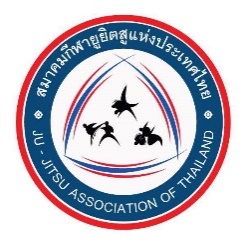 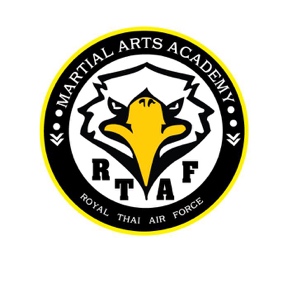 PALLADIUM JU-JITSU CHAMPIONSHIP 2019 วันที่ 22  มิถุนายน 2562ณ พาลาเดียมไอที  ประตูน้ำ1.คุณสมบัติของนักกีฬา          1.1 ต้องเป็นนักกีฬาสังกัดที่อยู่ในสังกัด หน่วยงานราชการ สถาบันการศึกษา สโมสร ชมรม  ศูนย์เยาวชน บริษัท ห้างร้าน สมาคมกีฬาจังหวัด เพียงสังกัดเดียวเท่านั้น          1.2 อายุของนักกีฬา          		1.2.1 ยุวชนอายุไม่เกิน 7 ปี ( ไม่เกิดก่อน พ.ศ.2555 )                        1.2.2 ยุวชนอายุไม่เกิน 8-9 ปี (เกิดระหว่าง พ.ศ.2553-2554 )          		1.2.3 ยุวชนอายุไม่เกิน 10 -11 ปี (เกิดระหว่าง พ.ศ.2551-2552 )          		1.2.4 ยุวชนอายุไม่เกิน 12-13 ปี (เกิดระหว่าง พ.ศ.2549-2550 )                        1.2.5 เยาวชนอายุไม่เกิน 14-15 ปี (เกิดระหว่าง พ.ศ.2547-2548 )         		                        1.2.6 เยาวชนอายุไม่เกิน 16 -17 ปี (เกิดระหว่าง พ.ศ.2545-2546            	  1.4 นักกีฬา                    	1.4.1 นักกีฬาทำการแข่งขันประเภทต่อสู้ Fighting / Newaza /No Gi จะสามารถเข้าแข่งขันได้เพียงระดับรุ่นอายุและรุ่นน้ำหนักเดียวเท่านั้น**นักกีฬาสามารถแข่งขันในรุ่นอายุที่มากขึ้นได้**	       	1.4.2 นักกีฬาหนึ่งคนเข้าการแข่งขันได้ทุกประเภท Fighting  /Newaza /No Gi                          1.4.3 การแข่งขันแบ่งนักกีฬาออกเป็น 2 ประเภท ประเภทมือใหม่ ( Beginner ) เคยแข่งขันยูยิตสูไม่เกิน 3 ครั้ง ประเภทมือเก่า ( Advance )  เคยแข่งขันยูยิตสูมากกว่า 3 ครั้ง2.สถานที่แข่งขัน             ณ พาลาเดียมไอที  ประตูน้ำ ลาน Promotion ชั้น 5 โซน A3.การแบ่งประเภทนักกีฬายูยิตสูFIGHTING SYSTEMNEWAZANo-Gi4.วิธีการจัดการแข่งขัน          4.1 การแข่งขันใช้แบบแพ้คัดออก (รองชนะเลิศอันดับ 2 มี 2 รางวัล )          4.2 ประเภท Fighting system ยุวชนอายุไม่เกิน  7 ปี 8-9 ปีเกิน  10-11 ปี 12-13ปีใช้เวลาแข่งขัน 2 นาที ยุวชน 14 -15 ปี ใช้เวลาแข่งขัน 3 นาที ใน Part 1 ห้ามโจมตีที่ศีรษะใน Part 3 ใช้เทคนิคการควบคุมเท่านั้นห้ามใช้เทคนิคหักแขนรัดคอ ใช้เวลาแข่งขัน รุ่นเยาวชน 16-17 ปี และ ใช้เวลาแข่งขัน 3 นาที          4.3 ประเภท Newaza ยุวชนอายุไม่เกิน  7 ปี ใช้เวลาแข่งขัน 3 นาที ยุวชนอายุไม่เกิน 8-9 ปี  10-11 ปี 12-13  ปีใช้เวลาแข่งขัน 3 นาที นักกีฬายุวชนใช้เทคนิค ทำให้คู่ต่อสู้ยอมแพ้ (submission) ได้ท่าที่ใช้ตามกติกาที่สมาคมกำหนด  รุ่นเยาวชน 14-15ปี16-17 ปี ใช้เวลาแข่งขัน  4 นาที นักกีฬาใช้เทคนิค ทำให้คูต่อสู้ยอมแพ้ (submission) ได้ท่าที่ใช้ตามกติกาที่สมาคมกำหนด  นักกีฬาใช้เทคนิค ทำให้คูต่อสู้ยอมแพ้ (submission) ได้ท่าที่ใช้ตามกติกาที่สมาคมกำหนด             4.3 ประเภท No-gi  ยุวชนอายุไม่เกิน  7 ปี ใช้เวลาแข่งขัน 3 นาที ยุวชนอายุไม่เกิน 8-9 ปี  10-11 ปี 12-13  ปีใช้เวลาแข่งขัน 3 นาที นักกีฬายุวชนใช้เทคนิค ทำให้คู่ต่อสู้ยอมแพ้ (submission) ได้ท่าที่ใช้ตามกติกาที่สมาคมกำหนด  รุ่นเยาวชน 14-15ปี16-17 ปี ใช้เวลาแข่งขัน  4 นาที นักกีฬาใช้เทคนิค ทำให้คูต่อสู้ยอมแพ้ (submission) ได้ท่าที่ใช้ตามกติกาที่สมาคมกำหนด  นักกีฬาใช้เทคนิค ทำให้คูต่อสู้ยอมแพ้ (submission) ได้ท่าที่ใช้ตามกติกาที่สมาคมกำหนด              4.6 ใช้กติกาของสหพันธ์ยูยิตสูนานาชาติ ( JJIF ) และ สมาคมยูยิตสูแห่งประเทศไทย                    4.5.1  ชุดที่ทำการแข่งขันต้องเป็นไปตามระเบียบที่สมาคมยูยิตสูแห่งประเทศไทยกำหนด                    4.5.2   การแข่งขันประเภท Fighting systemในประเภทเยาวชนและประชาชนต้องใส่ ฟันยางและกระจับ ทุกครั้งที่ทำการแข่งขัน                    4.5.3 นักกีฬา ผู้ฝึกสอน ผู้เกี่ยวข้องของทีมที่ส่งเข้าการแข่งขันต้องปฏิบัติตามตามกฎระเบียบของสมาคมโดยเคร่งครัด และหากมีการโกงอายุจะดำเนินคดีตามกฎหมาย    5.ชั่งน้ำหนัก             วันที่ 22 มิถุนายน 2562 ณ. ณ พาลาเดียมไอที  ประตูน้ำ ลาน Promotion ชั้น 5 โซน A เวลา 06.30-08.00 6.  การประชุมผู้จัดการทีม              วันที่ 22 มิถุนายน 2562 ณ. ณ พาลาเดียมไอที  ประตูน้ำ ลาน Promotion ชั้น 5 โซน A เวลา 06.30-08.00 7.  กำหนดการแข่งขัน          วันที่ 22 มิถุนายน 2562 ณ. ณ พาลาเดียมไอที  ประตูน้ำ ลาน Promotion ชั้น 5 โซน A             09.00 น.  เริ่มทำการแข่งขัน8.  ค่าสมัครแข่ง***นักกีฬาที่สมัครวันนี้ 20  มิถุนายน 2562 ***  -ประเภทบุคคล  FIGHTING / NEWAZA / No- gi คนละ 400 บาท/ประเภท ***นักกีฬาที่สมัครแข่งขัน 3 ประเภท ค่าสมัคร 1000 บาท ***9.  หลักฐานการสมัคร               ใบสมัคร รูปถ่ายหน้าตรงไม่สวมหมวก ไม่สวมแว่นตาดำขนาด 1 นิ้ว สำเนาบัตรประจำตัวประชาชน หรือสูติบัตรบัญชีรายชื่อนักกีฬายูยิตสู วันที่ 23 กุมภาพันธ์ 2562 ก่อนชั่งน้ำหนัก10.  กำหนดการส่งใบสมัคร             สมัครในระบบออนไลน์ได้ที่                ติดตามรายละเอียดใน   Facebook :Ju-JITSU THAI11.  รางวัลการแข่งขันรางวัลสำหรับนักกีฬา               ชนะเลิศ		            เหรียญกระไหล่ทอง และประกาศนียบัตร                 รองชนะเลิศอันดับ 1		เหรียญกระไหล่เงิน และประกาศนียบัตร                รองชนะเลิศอันดับ 2		เหรียญกระไหล่ทองแดง และประกาศนียบัตร   ถ้วยรางวัลสำหรับทีม    รางวัลถ้วยคะแนนรวมทุกประเภททุกรุ่นอายุ    ประเภท FIGHTING SYSTEM / NEWAZA / NO- GI          ถ้วยรางวัลชนะเลิศคะแนนรวมประเภทบุคคลชาย - หญิง ยุวชนอายุไม่เกิน 7 ปี           ถ้วยรางวัลชนะเลิศคะแนนรวมประเภทบุคคลชาย - หญิง ยุวชนอายุไม่เกิน 8-9 ปี           ถ้วยรางวัลชนะเลิศคะแนนรวมประเภทบุคคลชาย - หญิง ยุวชนอายุไม่เกิน 10-11 ปี          ถ้วยรางวัลชนะเลิศคะแนนรวมประเภทบุคคลชาย - หญิง ยุวชนอายุไม่เกิน 12-13 ปี          ถ้วยรางวัลชนะเลิศคะแนนรวมประเภทบุคคลชาย - หญิง เยาวชนอายุไม่เกิน 14-15 ปี          ถ้วยรางวัลชนะเลิศคะแนนรวมประเภทบุคคลชาย - หญิง เยาวชนอายุไม่เกิน 16-17 ปี ถ้วยรางวัลสำหรับผู้ฝึกสอน FIGHTING SYSTEM / NEWAZA / NO- GI           รางวัลผู้ฝึกสอนดีเด่น  ยุวชนอายุไม่เกิน 7 ปี           รางวัลผู้ฝึกสอนดีเด่น  ยุวชนอายุไม่เกิน 8-9 ปี           รางวัลผู้ฝึกสอนดีเด่น  ยุวชนอายุไม่เกิน 10-11 ปี           รางวัลผู้ฝึกสอนดีเด่น  ยุวชนอายุไม่เกิน12-13 ปี           รางวัลผู้ฝึกสอนดีเด่น  เยาวชนอายุไม่เกิน 14-15 ปี           รางวัลผู้ฝึกสอนดีเด่น  เยาวชนอายุไม่เกิน16-17 ปี     ถ้วยรางวัลสำหรับนักกีฬา FIGHTING SYSTEM / NEWAZA / NO- GI            ถ้วยรางวัลนักกีฬายอดเยี่ยม ชาย ยุวชนอายุไม่เกิน 7 ปี            ถ้วยรางวัลนักกีฬายอดเยี่ยม หญิง ยุวชนอายุไม่เกิน 7 ปี            ถ้วยรางวัลนักกีฬายอดเยี่ยม ชาย ยุวชนอายุไม่เกิน 8-9 ปี            ถ้วยรางวัลนักกีฬายอดเยี่ยม หญิง ยุวชนอายุไม่เกิน 8-9 ปี            ถ้วยรางวัลนักกีฬายอดเยี่ยม ชาย  ยุวชนอายุไม่เกิน 10-11 ปี            ถ้วยรางวัลนักกีฬายอดเยี่ยม หญิง ยุวชนอายุไม่เกิน 10-11 ปี            ถ้วยรางวัลนักกีฬายอดเยี่ยม ชาย ยุวชนอายุไม่เกิน12-13 ปี            ถ้วยรางวัลนักกีฬายอดเยี่ยม หญิง ยุวชนอายุไม่เกิน12-13 ปี            ถ้วยรางวัลนักกีฬายอดเยี่ยม ชาย – เยาวชนอายุไม่เกิน 14-15 ปี            ถ้วยรางวัลนักกีฬายอดเยี่ยม หญิง เยาวชนอายุไม่เกิน 14-15 ปี            ถ้วยรางวัลนักกีฬายอดเยี่ยม ชาย – เยาวชนอายุไม่เกิน 16-17 ปี            ถ้วยรางวัลนักกีฬายอดเยี่ยม หญิง เยาวชนอายุไม่เกิน 16-17 ปี12.  การนับคะแนนรวม               12.1 ให้นับจำนวนเหรียญทองเป็นหลักโดยทีมที่ได้รับเหรียญทองมากกว่าถือเป็นทีมคะแนนรวม อันดับที่ 1กรณีที่จำนวนเหรียญทองเท่ากันให้ดูจำนวนเหรียญเงิน  และทองแดง  ตามลำดับ                12.2 กรณีไม่ถึง 2  ทีม ถือเป็นการประลองไม่นับเหรียญ                 12.3 ถ้าเกิดกรณีจำนวนเหรียญทุกเหรียญเท่ากันหมดให้ดูจำนวนนักกีฬาที่ทีม นั้นๆ ส่งเข้าร่วมการแข่งขันสโมสรไหนส่งนักกีฬาเข้าร่วมการแข่งขันมากกว่าเป็นฝ่ายชนะ                12.4 การนับคะแนนรวมจะนับทุกรุ่นทุกประเภทที่ แข่งขัน นับเฉพาะรุ่นที่มีนักกีฬา 4 คนขึ้นไป13.  การรักษาพยาบาลฝ่ายจัดการแข่งขันจะดูแลรับผิดชอบการปฐมพยาบาลเบื้องต้นเท่านั้นหากต้องเข้ารับการรักษาพยาบาล ทุกทีมฯ จะต้องรับผิดชอบค่าใช้จ่ายเองระดับยุวชนอายุไม่เกิน 7  ปี มือใหม่ - มือเก่าระดับยุวชนอายุไม่เกิน 7  ปี มือใหม่ - มือเก่าระดับยุวชนอายุไม่เกิน 7  ปี มือใหม่ - มือเก่าระดับยุวชนอายุไม่เกิน 7  ปี มือใหม่ - มือเก่าบุคคลชายบุคคลชายบุคคลหญิงบุคคลหญิง1รุ่นน้ำหนักไม่เกิน 18 กก.1รุ่นน้ำหนักไม่เกิน 18 กก.2รุ่นน้ำหนักไม่เกิน 21 กก.2รุ่นน้ำหนักไม่เกิน 21 กก.3รุ่นน้ำหนักไม่เกิน 25 กก.3รุ่นน้ำหนักไม่เกิน 25 กก.4รุ่นน้ำหนักเกิน 25 กก.4รุ่นน้ำหนักเกิน 25 กก.ระดับยุวชนอายุไม่เกิน 8-9 ปี มือใหม่ - มือเก่าระดับยุวชนอายุไม่เกิน 8-9 ปี มือใหม่ - มือเก่าระดับยุวชนอายุไม่เกิน 8-9 ปี มือใหม่ - มือเก่าระดับยุวชนอายุไม่เกิน 8-9 ปี มือใหม่ - มือเก่าบุคคลชายบุคคลชายบุคคลหญิงบุคคลหญิง1รุ่นน้ำหนักไม่เกิน 21 กก.1รุ่นน้ำหนักไม่เกิน 20 กก.2รุ่นน้ำหนักไม่เกิน 24 กก.2รุ่นน้ำหนักไม่เกิน 22 กก.3รุ่นน้ำหนักไม่เกิน 27 กก.3รุ่นน้ำหนักไม่เกิน 25 กก.4รุ่นน้ำหนักไม่เกิน 30 กก.4รุ่นน้ำหนักไม่เกิน 28 กก.5รุ่นน้ำหนักไม่เกิน 34 กก.5รุ่นน้ำหนักไม่เกิน 32 กก.6รุ่นน้ำหนักไม่เกิน 38 กก.6รุ่นน้ำหนักไม่เกิน 36 กก.7รุ่นน้ำหนักไม่เกิน 42 กก.7รุ่นน้ำหนักไม่เกิน 40 กก.8รุ่นน้ำหนักเกิน 42 กก.8รุ่นน้ำหนักเกิน 40 กก.ระดับยุวชนอายุไม่เกิน 10-11 มือใหม่ - มือเก่าระดับยุวชนอายุไม่เกิน 10-11 มือใหม่ - มือเก่าระดับยุวชนอายุไม่เกิน 10-11 มือใหม่ - มือเก่าระดับยุวชนอายุไม่เกิน 10-11 มือใหม่ - มือเก่าบุคคลชายบุคคลชายบุคคลหญิงบุคคลหญิง1รุ่นน้ำหนักไม่เกิน 24กก.1รุ่นน้ำหนักไม่เกิน 22กก.2รุ่นน้ำหนักไม่เกิน 27 กก.2รุ่นน้ำหนักไม่เกิน 25 กก.3รุ่นน้ำหนักไม่เกิน 30 กก.3รุ่นน้ำหนักไม่เกิน 28 กก.4รุ่นน้ำหนักไม่เกิน 34 กก.4รุ่นน้ำหนักไม่เกิน 32 กก.5รุ่นน้ำหนักไม่เกิน 38 กก.5รุ่นน้ำหนักไม่เกิน 36 กก.6รุ่นน้ำหนักไม่เกิน 42 กก.6รุ่นน้ำหนักไม่เกิน 40 กก.7รุ่นน้ำหนักไม่เกิน 46 กก.7รุ่นน้ำหนักไม่เกิน 44 กก.8รุ่นน้ำหนักไม่เกิน 50 กก.8รุ่นน้ำหนักไม่เกิน 48 กก.9รุ่นน้ำหนักเกิน 50กก.9รุ่นน้ำหนักเกิน 48 กก.ระดับยุวชนอายุไม่เกิน 12-13 ปี มือใหม่ - มือเก่าระดับยุวชนอายุไม่เกิน 12-13 ปี มือใหม่ - มือเก่าระดับยุวชนอายุไม่เกิน 12-13 ปี มือใหม่ - มือเก่าระดับยุวชนอายุไม่เกิน 12-13 ปี มือใหม่ - มือเก่าบุคคลชายบุคคลชายบุคคลหญิงบุคคลหญิง1รุ่นน้ำหนักไม่เกิน 30 กก.1รุ่นน้ำหนักไม่เกิน 25 กก.2รุ่นน้ำหนักไม่เกิน 34 กก.2รุ่นน้ำหนักไม่เกิน 28 กก.3รุ่นน้ำหนักไม่เกิน 38 กก.3รุ่นน้ำหนักไม่เกิน 32 กก.4รุ่นน้ำหนักไม่เกิน 42 กก.4รุ่นน้ำหนักไม่เกิน 36 กก.5รุ่นน้ำหนักไม่เกิน 46 กก.5รุ่นน้ำหนักไม่เกิน 40 กก.6รุ่นน้ำหนักไม่เกิน 50 กก.6รุ่นน้ำหนักไม่เกิน 44 กก.7รุ่นน้ำหนักไม่เกิน 55 กก.7รุ่นน้ำหนักไม่เกิน 48 กก.8รุ่นน้ำหนักไม่เกิน 60 กก.8รุ่นน้ำหนักไม่เกิน 52 กก.9รุ่นน้ำหนักไม่เกิน 66 กก.9รุ่นน้ำหนักไม่เกิน 57 กก.10รุ่นน้ำหนักเกิน 66 กก.10รุ่นน้ำหนักเกิน 57 กก.ระดับเยาวชนอายุไม่เกิน 14-15  ปี มือใหม่ - มือเก่าระดับเยาวชนอายุไม่เกิน 14-15  ปี มือใหม่ - มือเก่าระดับเยาวชนอายุไม่เกิน 14-15  ปี มือใหม่ - มือเก่าระดับเยาวชนอายุไม่เกิน 14-15  ปี มือใหม่ - มือเก่าบุคคลชายบุคคลชายบุคคลหญิงบุคคลหญิง1รุ่นน้ำหนักไม่เกิน 38 กก.1รุ่นน้ำหนักไม่เกิน 32 กก.2รุ่นน้ำหนักไม่เกิน 42 กก.2รุ่นน้ำหนักไม่เกิน 36 กก.3รุ่นน้ำหนักไม่เกิน 46 กก.3รุ่นน้ำหนักไม่เกิน 40 กก.4รุ่นน้ำหนักไม่เกิน 50 กก.4รุ่นน้ำหนักไม่เกิน 44 กก.5รุ่นน้ำหนักไม่เกิน 55 กก.5รุ่นน้ำหนักไม่เกิน 48 กก.6รุ่นน้ำหนักไม่เกิน 60 กก.6รุ่นน้ำหนักไม่เกิน 52 กก.7รุ่นน้ำหนักไม่เกิน 66 กก.7รุ่นน้ำหนักไม่เกิน 57 กก.8รุ่นน้ำหนักไม่เกิน 73 กก.8รุ่นน้ำหนักไม่เกิน 63 กก.9รุ่นน้ำหนักเกิน 73 กก.9รุ่นน้ำหนักเกิน 63 กก.ระดับเยาวชนอายุไม่เกิน 16-17  ปี มือใหม่ - มือเก่าระดับเยาวชนอายุไม่เกิน 16-17  ปี มือใหม่ - มือเก่าระดับเยาวชนอายุไม่เกิน 16-17  ปี มือใหม่ - มือเก่าระดับเยาวชนอายุไม่เกิน 16-17  ปี มือใหม่ - มือเก่าบุคคลชายบุคคลชายบุคคลหญิงบุคคลหญิง1รุ่นน้ำหนักไม่เกิน 46 กก.1รุ่นน้ำหนักไม่เกิน 36 กก.2รุ่นน้ำหนักไม่เกิน 50 กก.2รุ่นน้ำหนักไม่เกิน 40 กก.3รุ่นน้ำหนักไม่เกิน 55 กก.3รุ่นน้ำหนักไม่เกิน 44 กก.4รุ่นน้ำหนักไม่เกิน 60 กก.4รุ่นน้ำหนักไม่เกิน 48 กก.5รุ่นน้ำหนักไม่เกิน 66 กก.5รุ่นน้ำหนักไม่เกิน 52 กก.6รุ่นน้ำหนักไม่เกิน 73 กก.6รุ่นน้ำหนักไม่เกิน 57 กก.7รุ่นน้ำหนักไม่เกิน 81 กก.7รุ่นน้ำหนักไม่เกิน 63 กก.8รุ่นน้ำหนักเกิน 81 กก.8รุ่นน้ำหนักเกิน 63 กก.ระดับยุวชนอายุไม่เกิน 7  ปี มือใหม่ - มือเก่าระดับยุวชนอายุไม่เกิน 7  ปี มือใหม่ - มือเก่าระดับยุวชนอายุไม่เกิน 7  ปี มือใหม่ - มือเก่าระดับยุวชนอายุไม่เกิน 7  ปี มือใหม่ - มือเก่าบุคคลชายบุคคลชายบุคคลหญิงบุคคลหญิง1รุ่นน้ำหนักไม่เกิน 18 กก.1รุ่นน้ำหนักไม่เกิน 18 กก.2รุ่นน้ำหนักไม่เกิน 21 กก.2รุ่นน้ำหนักไม่เกิน 21 กก.3รุ่นน้ำหนักไม่เกิน 25 กก.3รุ่นน้ำหนักไม่เกิน 25 กก.4รุ่นน้ำหนักเกิน 25 กก.4รุ่นน้ำหนักเกิน 25 กก.ระดับยุวชนอายุไม่เกิน 8-9 ปี มือใหม่ - มือเก่าระดับยุวชนอายุไม่เกิน 8-9 ปี มือใหม่ - มือเก่าระดับยุวชนอายุไม่เกิน 8-9 ปี มือใหม่ - มือเก่าระดับยุวชนอายุไม่เกิน 8-9 ปี มือใหม่ - มือเก่าบุคคลชายบุคคลชายบุคคลหญิงบุคคลหญิง1รุ่นน้ำหนักไม่เกิน 21 กก.1รุ่นน้ำหนักไม่เกิน 20 กก.2รุ่นน้ำหนักไม่เกิน 24 กก.2รุ่นน้ำหนักไม่เกิน 22 กก.3รุ่นน้ำหนักไม่เกิน 27 กก.3รุ่นน้ำหนักไม่เกิน 25 กก.4รุ่นน้ำหนักไม่เกิน 30 กก.4รุ่นน้ำหนักไม่เกิน 28 กก.5รุ่นน้ำหนักไม่เกิน 34 กก.5รุ่นน้ำหนักไม่เกิน 32 กก.6รุ่นน้ำหนักไม่เกิน 38 กก.6รุ่นน้ำหนักไม่เกิน 36 กก.7รุ่นน้ำหนักไม่เกิน 42 กก.7รุ่นน้ำหนักไม่เกิน 40 กก.8รุ่นน้ำหนักเกิน 42 กก.8รุ่นน้ำหนักเกิน 40 กก.ระดับยุวชนอายุไม่เกิน 10-11 มือใหม่ - มือเก่าระดับยุวชนอายุไม่เกิน 10-11 มือใหม่ - มือเก่าระดับยุวชนอายุไม่เกิน 10-11 มือใหม่ - มือเก่าระดับยุวชนอายุไม่เกิน 10-11 มือใหม่ - มือเก่าบุคคลชายบุคคลชายบุคคลหญิงบุคคลหญิง1รุ่นน้ำหนักไม่เกิน 24กก.1รุ่นน้ำหนักไม่เกิน 22กก.2รุ่นน้ำหนักไม่เกิน 27 กก.2รุ่นน้ำหนักไม่เกิน 25 กก.3รุ่นน้ำหนักไม่เกิน 30 กก.3รุ่นน้ำหนักไม่เกิน 28 กก.4รุ่นน้ำหนักไม่เกิน 34 กก.4รุ่นน้ำหนักไม่เกิน 32 กก.5รุ่นน้ำหนักไม่เกิน 38 กก.5รุ่นน้ำหนักไม่เกิน 36 กก.6รุ่นน้ำหนักไม่เกิน 42 กก.6รุ่นน้ำหนักไม่เกิน 40 กก.7รุ่นน้ำหนักไม่เกิน 46 กก.7รุ่นน้ำหนักไม่เกิน 44 กก.8รุ่นน้ำหนักไม่เกิน 50 กก.8รุ่นน้ำหนักไม่เกิน 48 กก.9รุ่นน้ำหนักเกิน 50กก.9รุ่นน้ำหนักเกิน 48 กก.ระดับยุวชนอายุไม่เกิน 12-13 ปี มือใหม่ - มือเก่าระดับยุวชนอายุไม่เกิน 12-13 ปี มือใหม่ - มือเก่าระดับยุวชนอายุไม่เกิน 12-13 ปี มือใหม่ - มือเก่าระดับยุวชนอายุไม่เกิน 12-13 ปี มือใหม่ - มือเก่าบุคคลชายบุคคลชายบุคคลหญิงบุคคลหญิง1รุ่นน้ำหนักไม่เกิน 30 กก.1รุ่นน้ำหนักไม่เกิน 25 กก.2รุ่นน้ำหนักไม่เกิน 34 กก.2รุ่นน้ำหนักไม่เกิน 28 กก.3รุ่นน้ำหนักไม่เกิน 38 กก.3รุ่นน้ำหนักไม่เกิน 32 กก.4รุ่นน้ำหนักไม่เกิน 42 กก.4รุ่นน้ำหนักไม่เกิน 36 กก.5รุ่นน้ำหนักไม่เกิน 46 กก.5รุ่นน้ำหนักไม่เกิน 40 กก.6รุ่นน้ำหนักไม่เกิน 50 กก.6รุ่นน้ำหนักไม่เกิน 44 กก.7รุ่นน้ำหนักไม่เกิน 55 กก.7รุ่นน้ำหนักไม่เกิน 48 กก.8รุ่นน้ำหนักไม่เกิน 60 กก.8รุ่นน้ำหนักไม่เกิน 52 กก.9รุ่นน้ำหนักไม่เกิน 66 กก.9รุ่นน้ำหนักไม่เกิน 57 กก.10รุ่นน้ำหนักเกิน 66 กก.10รุ่นน้ำหนักเกิน 57 กก.ระดับเยาวชนอายุไม่เกิน 14-15  ปี มือใหม่ - มือเก่าระดับเยาวชนอายุไม่เกิน 14-15  ปี มือใหม่ - มือเก่าระดับเยาวชนอายุไม่เกิน 14-15  ปี มือใหม่ - มือเก่าระดับเยาวชนอายุไม่เกิน 14-15  ปี มือใหม่ - มือเก่าบุคคลชายบุคคลชายบุคคลหญิงบุคคลหญิง1รุ่นน้ำหนักไม่เกิน 38 กก.1รุ่นน้ำหนักไม่เกิน 32 กก.2รุ่นน้ำหนักไม่เกิน 42 กก.2รุ่นน้ำหนักไม่เกิน 36 กก.3รุ่นน้ำหนักไม่เกิน 46 กก.3รุ่นน้ำหนักไม่เกิน 40 กก.4รุ่นน้ำหนักไม่เกิน 50 กก.4รุ่นน้ำหนักไม่เกิน 44 กก.5รุ่นน้ำหนักไม่เกิน 55 กก.5รุ่นน้ำหนักไม่เกิน 48 กก.6รุ่นน้ำหนักไม่เกิน 60 กก.6รุ่นน้ำหนักไม่เกิน 52 กก.7รุ่นน้ำหนักไม่เกิน 66 กก.7รุ่นน้ำหนักไม่เกิน 57 กก.8รุ่นน้ำหนักไม่เกิน 73 กก.8รุ่นน้ำหนักไม่เกิน 63 กก.9รุ่นน้ำหนักเกิน 73 กก.9รุ่นน้ำหนักเกิน 63 กก.ระดับเยาวชนอายุไม่เกิน 16-17  ปี มือใหม่ - มือเก่าระดับเยาวชนอายุไม่เกิน 16-17  ปี มือใหม่ - มือเก่าระดับเยาวชนอายุไม่เกิน 16-17  ปี มือใหม่ - มือเก่าระดับเยาวชนอายุไม่เกิน 16-17  ปี มือใหม่ - มือเก่าบุคคลชายบุคคลชายบุคคลหญิงบุคคลหญิง1รุ่นน้ำหนักไม่เกิน 46 กก.1รุ่นน้ำหนักไม่เกิน 36 กก.2รุ่นน้ำหนักไม่เกิน 50 กก.2รุ่นน้ำหนักไม่เกิน 40 กก.3รุ่นน้ำหนักไม่เกิน 55 กก.3รุ่นน้ำหนักไม่เกิน 44 กก.4รุ่นน้ำหนักไม่เกิน 60 กก.4รุ่นน้ำหนักไม่เกิน 48 กก.5รุ่นน้ำหนักไม่เกิน 66 กก.5รุ่นน้ำหนักไม่เกิน 52 กก.6รุ่นน้ำหนักไม่เกิน 73 กก.6รุ่นน้ำหนักไม่เกิน 57 กก.7รุ่นน้ำหนักไม่เกิน 81 กก.7รุ่นน้ำหนักไม่เกิน 63 กก.8รุ่นน้ำหนักเกิน 81 กก.8รุ่นน้ำหนักเกิน 63 กก.ระดับยุวชนอายุไม่เกิน 7  ปี มือใหม่ - มือเก่าระดับยุวชนอายุไม่เกิน 7  ปี มือใหม่ - มือเก่าระดับยุวชนอายุไม่เกิน 7  ปี มือใหม่ - มือเก่าระดับยุวชนอายุไม่เกิน 7  ปี มือใหม่ - มือเก่าบุคคลชายบุคคลชายบุคคลหญิงบุคคลหญิง1รุ่นน้ำหนักไม่เกิน 18 กก.1รุ่นน้ำหนักไม่เกิน 18 กก.2รุ่นน้ำหนักไม่เกิน 21 กก.2รุ่นน้ำหนักไม่เกิน 21 กก.3รุ่นน้ำหนักไม่เกิน 25 กก.3รุ่นน้ำหนักไม่เกิน 25 กก.4รุ่นน้ำหนักเกิน 25 กก.4รุ่นน้ำหนักเกิน 25 กก.ระดับยุวชนอายุไม่เกิน 8-9 ปี มือใหม่ - มือเก่าระดับยุวชนอายุไม่เกิน 8-9 ปี มือใหม่ - มือเก่าระดับยุวชนอายุไม่เกิน 8-9 ปี มือใหม่ - มือเก่าระดับยุวชนอายุไม่เกิน 8-9 ปี มือใหม่ - มือเก่าบุคคลชายบุคคลชายบุคคลหญิงบุคคลหญิง1รุ่นน้ำหนักไม่เกิน 21 กก.1รุ่นน้ำหนักไม่เกิน 20 กก.2รุ่นน้ำหนักไม่เกิน 24 กก.2รุ่นน้ำหนักไม่เกิน 22 กก.3รุ่นน้ำหนักไม่เกิน 27 กก.3รุ่นน้ำหนักไม่เกิน 25 กก.4รุ่นน้ำหนักไม่เกิน 30 กก.4รุ่นน้ำหนักไม่เกิน 28 กก.5รุ่นน้ำหนักไม่เกิน 34 กก.5รุ่นน้ำหนักไม่เกิน 32 กก.6รุ่นน้ำหนักไม่เกิน 38 กก.6รุ่นน้ำหนักไม่เกิน 36 กก.7รุ่นน้ำหนักไม่เกิน 42 กก.7รุ่นน้ำหนักไม่เกิน 40 กก.8รุ่นน้ำหนักเกิน 42 กก.8รุ่นน้ำหนักเกิน 40 กก.ระดับยุวชนอายุไม่เกิน 10-11 มือใหม่ - มือเก่าระดับยุวชนอายุไม่เกิน 10-11 มือใหม่ - มือเก่าระดับยุวชนอายุไม่เกิน 10-11 มือใหม่ - มือเก่าระดับยุวชนอายุไม่เกิน 10-11 มือใหม่ - มือเก่าบุคคลชายบุคคลชายบุคคลหญิงบุคคลหญิง1รุ่นน้ำหนักไม่เกิน 24กก.1รุ่นน้ำหนักไม่เกิน 22กก.2รุ่นน้ำหนักไม่เกิน 27 กก.2รุ่นน้ำหนักไม่เกิน 25 กก.3รุ่นน้ำหนักไม่เกิน 30 กก.3รุ่นน้ำหนักไม่เกิน 28 กก.4รุ่นน้ำหนักไม่เกิน 34 กก.4รุ่นน้ำหนักไม่เกิน 32 กก.5รุ่นน้ำหนักไม่เกิน 38 กก.5รุ่นน้ำหนักไม่เกิน 36 กก.6รุ่นน้ำหนักไม่เกิน 42 กก.6รุ่นน้ำหนักไม่เกิน 40 กก.7รุ่นน้ำหนักไม่เกิน 46 กก.7รุ่นน้ำหนักไม่เกิน 44 กก.8รุ่นน้ำหนักไม่เกิน 50 กก.8รุ่นน้ำหนักไม่เกิน 48 กก.9รุ่นน้ำหนักเกิน 50กก.9รุ่นน้ำหนักเกิน 48 กก.ระดับยุวชนอายุไม่เกิน 12-13 ปี มือใหม่ - มือเก่าระดับยุวชนอายุไม่เกิน 12-13 ปี มือใหม่ - มือเก่าระดับยุวชนอายุไม่เกิน 12-13 ปี มือใหม่ - มือเก่าระดับยุวชนอายุไม่เกิน 12-13 ปี มือใหม่ - มือเก่าบุคคลชายบุคคลชายบุคคลหญิงบุคคลหญิง1รุ่นน้ำหนักไม่เกิน 30 กก.1รุ่นน้ำหนักไม่เกิน 25 กก.2รุ่นน้ำหนักไม่เกิน 34 กก.2รุ่นน้ำหนักไม่เกิน 28 กก.3รุ่นน้ำหนักไม่เกิน 38 กก.3รุ่นน้ำหนักไม่เกิน 32 กก.4รุ่นน้ำหนักไม่เกิน 42 กก.4รุ่นน้ำหนักไม่เกิน 36 กก.5รุ่นน้ำหนักไม่เกิน 46 กก.5รุ่นน้ำหนักไม่เกิน 40 กก.6รุ่นน้ำหนักไม่เกิน 50 กก.6รุ่นน้ำหนักไม่เกิน 44 กก.7รุ่นน้ำหนักไม่เกิน 55 กก.7รุ่นน้ำหนักไม่เกิน 48 กก.8รุ่นน้ำหนักไม่เกิน 60 กก.8รุ่นน้ำหนักไม่เกิน 52 กก.9รุ่นน้ำหนักไม่เกิน 66 กก.9รุ่นน้ำหนักไม่เกิน 57 กก.10รุ่นน้ำหนักเกิน 66 กก.10รุ่นน้ำหนักเกิน 57 กก.ระดับเยาวชนอายุไม่เกิน 14-15  ปี มือใหม่ - มือเก่าระดับเยาวชนอายุไม่เกิน 14-15  ปี มือใหม่ - มือเก่าระดับเยาวชนอายุไม่เกิน 14-15  ปี มือใหม่ - มือเก่าระดับเยาวชนอายุไม่เกิน 14-15  ปี มือใหม่ - มือเก่าบุคคลชายบุคคลชายบุคคลหญิงบุคคลหญิง1รุ่นน้ำหนักไม่เกิน 38 กก.1รุ่นน้ำหนักไม่เกิน 32 กก.2รุ่นน้ำหนักไม่เกิน 42 กก.2รุ่นน้ำหนักไม่เกิน 36 กก.3รุ่นน้ำหนักไม่เกิน 46 กก.3รุ่นน้ำหนักไม่เกิน 40 กก.4รุ่นน้ำหนักไม่เกิน 50 กก.4รุ่นน้ำหนักไม่เกิน 44 กก.5รุ่นน้ำหนักไม่เกิน 55 กก.5รุ่นน้ำหนักไม่เกิน 48 กก.6รุ่นน้ำหนักไม่เกิน 60 กก.6รุ่นน้ำหนักไม่เกิน 52 กก.7รุ่นน้ำหนักไม่เกิน 66 กก.7รุ่นน้ำหนักไม่เกิน 57 กก.8รุ่นน้ำหนักไม่เกิน 73 กก.8รุ่นน้ำหนักไม่เกิน 63 กก.9รุ่นน้ำหนักเกิน 73 กก.9รุ่นน้ำหนักเกิน 63 กก.ระดับเยาวชนอายุไม่เกิน 16-17  ปี มือใหม่ - มือเก่าระดับเยาวชนอายุไม่เกิน 16-17  ปี มือใหม่ - มือเก่าระดับเยาวชนอายุไม่เกิน 16-17  ปี มือใหม่ - มือเก่าระดับเยาวชนอายุไม่เกิน 16-17  ปี มือใหม่ - มือเก่าบุคคลชายบุคคลชายบุคคลหญิงบุคคลหญิง1รุ่นน้ำหนักไม่เกิน 46 กก.1รุ่นน้ำหนักไม่เกิน 36 กก.2รุ่นน้ำหนักไม่เกิน 50 กก.2รุ่นน้ำหนักไม่เกิน 40 กก.3รุ่นน้ำหนักไม่เกิน 55 กก.3รุ่นน้ำหนักไม่เกิน 44 กก.4รุ่นน้ำหนักไม่เกิน 60 กก.4รุ่นน้ำหนักไม่เกิน 48 กก.5รุ่นน้ำหนักไม่เกิน 66 กก.5รุ่นน้ำหนักไม่เกิน 52 กก.6รุ่นน้ำหนักไม่เกิน 73 กก.6รุ่นน้ำหนักไม่เกิน 57 กก.7รุ่นน้ำหนักไม่เกิน 81 กก.7รุ่นน้ำหนักไม่เกิน 63 กก.8รุ่นน้ำหนักเกิน 81 กก.8รุ่นน้ำหนักเกิน 63 กก.